Załącznik nr 3 do SWZ	Oświadczenie o braku podstaw wykluczenia z postępowaniaDane: Wykonawcy* / Podmiotu trzeciego, na zasoby którego powołuje się wykonawca*………………………………………………………………………………(pełna nazwa/firma, adres, w zależnościod podmiotu: NIP/PESEL, KRS/CEiDG)reprezentowany przez:………………………………………………………………………………(imię, nazwisko, stanowisko/podstawado reprezentacji)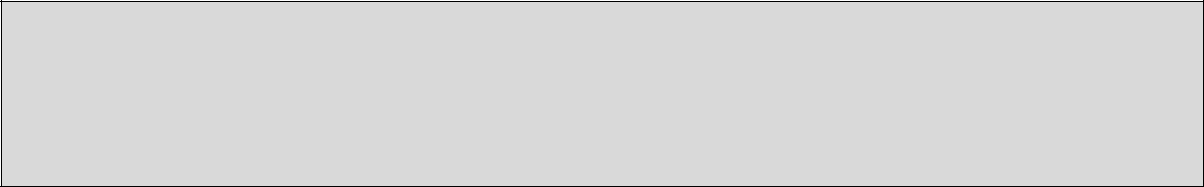 Oświadczenia Wykonawcy* / Podmiotu trzeciego, na zasoby którego powołuje sięWykonawca*składane na podstawie art. 125 ust. 1 ustawy z dnia 11 września 2019 r. Prawo zamówieńpublicznych dotyczące podstaw do wykluczenia z postępowaniaNa	potrzeby	postępowania	o	udzielenie	zamówienia	publicznego	prowadzonego	przezNadleśnictwo Trzebciny pn.:„Remont budynku mieszkalnego Leśnictwo Pohulanka, gm. Osie”oświadczam/my, że nie podlegam wykluczeniu z postępowania na podstawie art. 108 ust. 1 ustawy Pzp._________________________________________________________________________________ 	Oświadczam/y,   że   zachodzą   w   stosunku   do   mnie   podstawy   wykluczenia z postępowania na podstawie art. ……..…ustawy Pzp (podać mającą zastosowanie podstawęwykluczenia spośród wymienionych w art. 108 ust. 1 pkt. 1,2 i 5). Jednocześnie oświadczam, że w związku z ww. okolicznością, na podstawie art. 110 ust. 2 ustawy Pzp podjąłem następujące środki naprawcze:………………………………………………………………………………………………………………………………………………………………………………………………………………………………………………* jeżeli nie dotyczy proszę przekreślićOŚWIADCZENIE DOTYCZĄCE PODANYCH INFORMACJI:Oświadczam , że wszystkie informacje zawarte w powyższych oświadczeniach składanych na rzecz niniejszego postępowania są aktualne i zgodne z prawdą oraz zostały przedstawione z pełną świadomością konsekwencji wprowadzenia zamawiającego w błąd przy przedstawianiu informacji.………………..,dnia…………/miejscowość/UWAGA: W przypadku wspólnego ubiegania się o zamówienie przez Wykonawców, oświadczenie składa każdy z Wykonawców wspólnie ubiegających się o zamówienie.* niepotrzebne skreślićZałącznik nr 4 do SWZ	Oświadczenie o spełnianiu warunków udziału w postępowaniuDane: Wykonawcy* / Podmiotu trzeciego, na zasoby którego powołuje się wykonawca*………………………………………………………………………………(pełna nazwa/firma, adres, w zależnościod podmiotu: NIP/PESEL, KRS/CEiDG)reprezentowany przez:………………………………………………………………………………(imię, nazwisko, stanowisko/podstawado reprezentacji)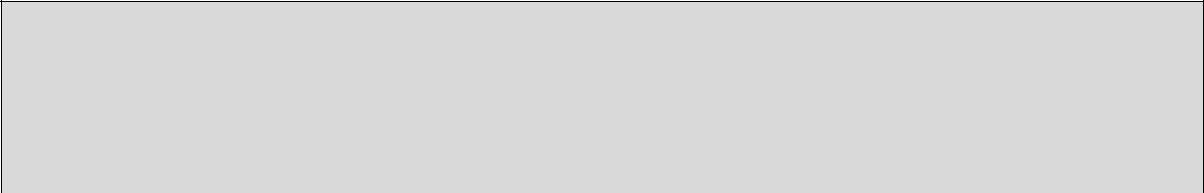 Oświadczenia Wykonawcy* / Podmiotu trzeciego, na zasoby którego powołuje sięWykonawca*składane na podstawie art. 125 ust. 1 ustawy z dnia 11 września 2019 r. Prawo zamówieńpublicznych dotyczące spełnienia warunków udziału w postępowaniuNa	potrzeby	postępowania	o	udzielenie	zamówienia	publicznego	prowadzonego	przezNadleśnictwo Trzebciny pn.:„Remont budynku mieszkalnego Leśnictwo Pohulanka, gm. Osie”Oświadczam/my*, że spełniam/my* warunki udziału w postępowaniu określone przez Zamawiającego w pkt. VIII SWZ.……………….,dnia………………/miejscowość/OŚWIADCZENIE DOTYCZĄCE PODANYCH INFORMACJI:Oświadczam , że wszystkie informacje zawarte w powyższych oświadczeniach składanych na rzecz niniejszego postępowania są aktualne i zgodne z prawdą oraz zostały przedstawione z pełną świadomością konsekwencji wprowadzenia zamawiającego w błąd przy przedstawianiu informacji.…………………….,dnia………………/miejscowość/UWAGA: W przypadku wspólnego ubiegania się o zamówienie przez Wykonawców, oświadczenie składa każdy z Wykonawców wspólnie ubiegających się o zamówienie.* niepotrzebne skreślićZałącznik nr 6 do SWZ  Oświadczenie dot. grupy kapitałowejWykonawca:………………………………………………………………………………(pełna nazwa/firma, adres, w zależności odpodmiotu: NIP/PESEL, KRS/CEiDG)reprezentowany przez:………………………………………………………………………………(imię, nazwisko, stanowisko/podstawa doreprezentacji)Oświadczenia Wykonawcyskładane na podstawie art. 108 ust. 1 pkt 5 ustawy z dnia 11 września 2019 r. Prawozamówień publicznych dotyczące przynależności lub braku przynależności do tej samejgrupy kapitałowejNa potrzeby postępowania o udzielenie zamówienia publicznego prowadzonego przez Nadleśnictwo Trzebciny pn.:„Remont budynku mieszkalnego Leśnictwo Pohulanka gm. Osie”Oświadczam, że (zaznaczyć właściwe):nie należę do grupy kapitałowej w rozumieniu ustawy z dnia 16 lutego 2007 r. o ochronie konkurencji i konsumentów (Dz. U. z 2020 r. poz. 1076 i 1086) z wykonawcami, którzy złożylioferty w postępowaniu pn.: „Remont budynku mieszkalnego Leśnictwo Pohulanka gm. Osie”, prowadzonym przez Nadleśnictwo Trzebciny.należę  do  grupy kapitałowej  w  rozumieniu  ustawy  z  dnia  16  lutego  2007  r.  o  ochronie konkurencji i konsumentów(Dz. U. z 2020 r. poz. 1076 i 1086) z następującymi wykonawcami,którzy	złożyli	oferty	w	postępowaniu	pn.:	„Remont budynku mieszkalnego Leśnictwo Pohulanka gm. Osie”, prowadzonym przez Nadleśnictwo Trzebciny:nazwa podmiotu: …………………………………..nazwa podmiotu:……………………………………………………………………………………………….Jednocześnie przedstawiam dowody, że powiązania z tymi Wykonawcami nie prowadzą do zakłócenia konkurencji w postępowaniu o udzielenie zamówienia:…………………………………………2………………………………………………Oświadczam, że wszystkie informacje podane w powyższych oświadczeniach są aktualne i zgodne z prawdą oraz zostały przedstawione z pełną świadomością konsekwencji wprowadzenia zamawiającego w błąd przy przedstawieniu informacji.………………, dnia ………………../miejscowość/UWAGA: W przypadku Wykonawców wspólnie ubiegających się o zamówienie powyższy dokument składa każdy z partnerów konsorcjum/ członków spółki cywilnej oddzielnie w imieniu swojej firmy.Załącznik nr 7 do SWZ	Zobowiązanie podmiotu trzeciegoJeżeli występuje w niniejszym postępowaniuZOBOWIĄZANIE DO ODDANIA DO DYSPOZYCJI WYKONAWCY ZASOBÓW NIEZBĘDNYCH DO WYKONANIA ZAMÓWIENIAPo zapoznaniu się z treścią SWZ w postępowaniu o udzielenie zamówienia publicznego  pn.:„Remont budynku mieszkalnego Leśnictwo Pohulanka gm. Osie”ja:	…………………………………………………...,	oświadczając,	iż	jestem	osobą	odpowiednioumocowaną do niniejszej czynności, udzielając w imieniu ……………………….  (nazwa PodmiotuTrzeciego),	zobowiązuję	się	do	udostępnienia	Wykonawcy………………………….…………….…………………………………………..…………… (nazwa Oferenta)posiadanych	przez	……………………………………………(nazwa	Podmiotu	Trzeciego),	niżejwymienionych zasobów, niezbędnych do realizacji w/w zamówienia.Zakres zasobów, jakie zostaną udostępnione Wykonawcy: ……………………………..……………….…………………………Sposób i okres udostępnienia wykonawcy i wykorzystania przez niego udostępnianych zasobów przy wykonywaniu zamówienia: ………..………………………………………………*W związku z poleganiem przez Wykonawcę na naszych zdolnościach w odniesieniu do warunków udziału w postępowaniu dotyczących wykształcenia, kwalifikacji zawodowych lub doświadczenia, oświadczam, że zrealizujemy roboty budowlane* / usługi*, których wskazane zdolności dotyczą, w następującym zakresie: …………………………………………….(*jeśli nie dotyczy należy przekreślić)............................, dnia …………………../miejscowość/Załącznik nr 8 do SWZ	Wykaz robót budowlanych………………………………………./miejscowość, data/…………………………………………………………………………………………………………………..………………………………………………………../nazwa i adres firmy/WYKAZ ROBÓT BUDOWLANYCHPrzystępując do postępowania o udzielenie zamówienia publicznego na roboty budowlane pn. Remont budynku mieszkalnego – Leśnictwo Pohulanka, gm. Osie oświadczam, że w okresie ostatnich pięciu lat przed upływem terminu składania ofert, a jeżeli okres prowadzenia działalności jest krótszy, w tym okresie, Wykonawca, zrealizował następujące roboty budowlane spełniające wymagania określone w SWZ.UWAGA: Do wykazu należy dołączyć dowody określające czy roboty budowlane wskazane w wykazie zostały wykonane należycie. Przy czym dowodami, o których mowa, są referencyjne bądź inne dokumenty wystawione przez podmiot, na rzecz którego roboty budowlane były wykonane, a jeżeli z uzasadnionej przyczyny o obiektywnym charakterze Wykonawca nie jest w stanie uzyskać tych dokumentów – inne dokumenty.							…………………………………………………..								/podpis osoby upoważnionejL.P.Rodzaj robót/ nazwa i zakres zadania inwestycyjnegoWartość robót *)Termin wykonania robót (od …. do ….)Miejsce wykonywania robótPodmiot, na rzecz którego roboty były wykonywane (nazwa, adres)